Happy families 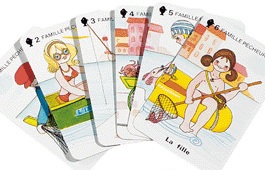 Shuffle the cards  Deal the cardsWho starts?     Now, it’s your turn.HAVE YOU GOT THE                                                                                                  please ?                                               Ex : Have you got the blue father please ?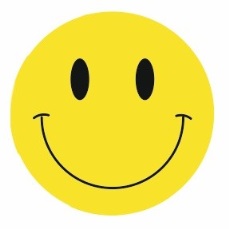 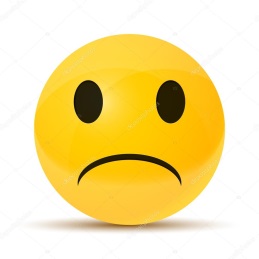 Yes , I have.                                                                                       No, I haven’t / have not.Here you are.                                                                                         Pick up a card.I have got a family !